Publiczne Przedszkole „Calineczka” w Czarnymlesie 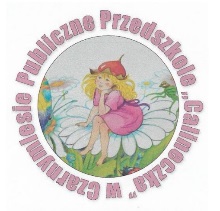 Ramowy Rozkład Dnia6.30–8.30Schodzenie się dzieci. Zajęcia wyrównawcze, praca z dziećmi zdolnymi. Zabawy dowolne, praca indywidualna i zespołowa. Wspólnie z dziećmi przygotowanie pomocy do zajęć. Obserwacja dzieci.8.30-9.009.00-9.30Zabawa ruchowa z całą grupą.Przygotowanie do śniadania. Czynności porządkowo- higieniczne. Śniadanie09.30-10.30Zajęcia organizowane z całą grupą będące realizacją treści podstawy programowej.10.30 – 10.45II śniadanie (przekąska)10.45-12.00Swobodne i organizowane zabawy i ćwiczenia w Sali i na powietrzu z wykorzystaniem sprzętów i zabawek terenowych. Obserwacje przyrodnicze i społeczne, spacery, wycieczki, teatrzyki i koncerty.12.00-12.30Czynności porządkowo- higieniczne.12.30-13.00Obiad – kształtowanie kulturalnego zachowania przy stole – realizacja zadań programowych w tym zakresie.13.00 – 13.30Głośne czytanie w ramach innowacji pedagogicznej „Moja przyjaciółka książka”.13.30-14.30Zajęcia dodatkowe, Swobodne i organizowane zabawy i ćwiczenia na powietrzu i w sali zajęć przedszkola, praca indywidualna i zespołowa z dziećmi zdolnymi i o specjalnych potrzebach edukacyjnych.14.30-16.00Zabawy i ćwiczenia organizowane z całą grupą . Rozchodzenie się dzieci.